A COMISSÃO PERMANENTE DE ENSINO E FORMAÇÃO DO CAU/MG – CEF-CAU/MG, em reunião extraordinária no dia 07 de julho de 2022, em reunião realizada por videoconferência, no exercício das competências e prerrogativas que trata o art. 94 do Regimento Interno aprovado pela Deliberação Plenária nº 0070.6.13/2017, do CAU/MG e homologado pela Deliberação Plenária nº DPABR 0023-05.A/2017, do CAU/BR, e a Lei nº 12.378, de 31 de dezembro de 2010, e:Considerando o art. 92 do Regimento Interno do CAU/MG que dispõe sobre a manifestação dos assuntos de competência das comissões ordinárias mediante ato administrativo da espécie deliberação de comissão;Considerando a Resolução CAU/BR nº 18/2012 e alterações, que dispõe sobre os registros definitivos e temporários de profissionais no Conselho de Arquitetura e UrbanismoConsiderando a DELIBERAÇÃO DA COMISSÃO DE ENSINO E FORMAÇÃO D.CEF-CAU/MG Nº 138.3.9-2020 que aprova Procedimentos Internos para o Setor de Registro Profissional do CAU/MG, inclusive o procedimento de registro de egressos de cursos de arquitetura e urbanismo de Minas Gerais. Considerando que o profissional LEONARDO LEMOS DENUBILA solicitou o registro profissional em 15/02/2019 cadastrando a solicitação de n° 114562 no Sistema do CAU.Considerando que foram enviados despachos ao solicitante do registro nas datas 15/03/2019, 27/03/2019, 03/04/2019, 05/08/2020 e 27/08/2020, solicitando o envoi de toda a documentação necessária ao registro.Considerando que o CAU/MG enviou despacho ao solicitante, através do protocol SICCAU n°1147057/2020, informando: “Prezada(o) Profissional, Em consulta ao sistema SICCAU, constatamos que não foram atendidas as diligências encaminhadas via despachos de notificação no presente processo.
Já que não registramos nenhuma movimentação no processo, ou seja, que não houve a juntada dos documentos necessários à sua plena finalização, informamos que o presente protocolo será arquivado.
Destacamos, contudo, que este arquivamento não acarreta em nenhum prejuízo ao requerente, podendo um novo protocolo ser aberto a qualquer momento em sua página profissional, ou mesmo através da reabertura do presente protocolo,mediante manifestação de interesse do requerentejunto ao setor responsável ou à nossa Central de Atendimento.
Ficamos à disposição para quaisquer esclarecimentos.
Atenciosamente,
Setor de Registro Profissional – CAU/MG
registropf@caumg.gov.br
CENTRAL DE ATENDIMENTO:08:30h às 18:00h 
atendimento@caumg.gov.br”Considerando que neste despacho consta a informação que a solicitação de registro cadastrada pelo profissional foi arquivada por ausência de documentação necessária ao registro e que, caso o solicitante desejasse a continuidade do procedimento do registro deveria se manifestar. Considerando que no dia 27/04/2021 é enviado despacho ao profissional pelo protocolo SICCAU n°1147057/2020 informando que seu registro se encontrava em processamento.Considerando que em 29/04/2021 é enviado despacho ao profissional pelo protocolo SICCAU n°1147057/2020 informando que seu registro no CAU havia sido efetivado.Considerando que em 21/06/2022 o profissional entrou em contato por e-mail com a Assessoria da Comissão de Ensino e Formação questionando o porquê do seu registro ter sido efetivado, posto que não teria se manifestado pela continuidade de seu registro, desconhecendo e não reconhecendo o mesmo (e-mail e anexos do e-mail em anexo a esta deliberação). Considerando que o Assessor da CEF-CAU/MG não encontrou e-mails nas caixas de entrada dos setores (registropf@caumg.gov.br ensino@caumg.gov.br) qualquer manifestação do profissional.Considerando que a CEF-CAU/MG entende que há indícios que o Registro do profissional LEONARDO LEMOS DENUBILA teria sido efetivado irregularmente, cabendo, portanto, a anulação do ato e a consequente exclusão do mesmo e das anuidades devidas atreladas.Considerando, no entanto, que no registro do profissional há indicação de aceitação de “Termo de confissão de dívida de anuidade”.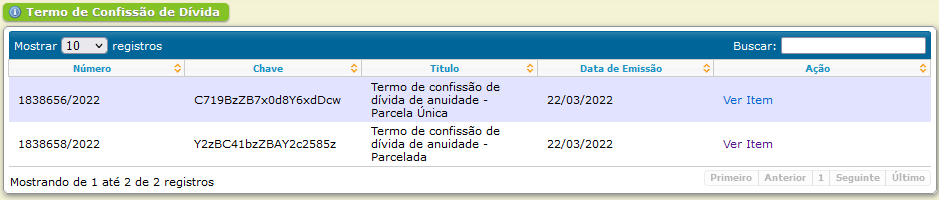 Considerando o indício de aceitação por engano do “Termo de confissão de dívida de anuidade”, posto que que não há qualquer outra movimentação no registro do profissional além desta e que o profissional se manifestou em pouco tempo, e expressamente, sobre seu desconhecimento e não reconhecimento do registro profissional.Considerando a necessidade de verificação das implicações jurídicas caso a CEF-CAU/MG decida pela anulação do ato de efetivação do registro profissional.DELIBEROU:Solicitar à Gerência do CAU/MG Nota Jurídica informando as implicações Jurídicas caso a CEF-CAU/MG decida pela anulação do ato de efetivação do registro profissional, mais especificamente:A CEF-CAU/MG pode decidir pela anulação do ato de efetivação do registro profissional e da consequente exclusão do mesmo e das anuidades devidas atreladas, mesmo com a aceitação de “Termo de confissão de dívida de anuidade”?X
X
X 
X
X
X
X
X
X
X
X
X
X
X
XIlara Rebeca Duran de Melo  (Coordenadora CEF-CAU/MG)     _______________________________________Fernanda Camargo Ferreira (Suplente)João Paulo Alves de Faria (Coordenador Adjunto CEF-CAU/MG) ______________________________________Sidclei Barbosa  (Suplente)	Gustavo Rocha Ribeiro (membro titular CEF-CAU/MG)                         __________ AUSENTE __________Denise Aurora Neves Flores (Suplente) Adriane de Almeida Matthes  (Suplente)                                      ________________________________________Michela Perigolo Rezende (membro titular CEF-CAU/MG)Considerando a necessidade de ações cautelosas em defesa da saúde dos membros do Plenário, convidados e colaboradores do Conselho de Arquitetura e Urbanismo de Minas Gerais – CAU/MG, e a implantação de reuniões deliberativas virtuais, atesto a veracidade e a autenticidade das informações acima prestadas, tendo sido aprovado o presente documento em reunião gravada e com a anuência dos membros da Comissão de Ensino e Formação – CEF-CAU/MG._______________________________________Diogo Ubaldo Braga - Arquiteto Analista – Assessor Técnico daComissão de Ensino e Formação – CEF-CAU/MGITEM DE PAUTA159-3.13/2022INTERESSADOGerência Jurídica do CAU/MGASSUNTOSolicitação de Nota Jurídica acerca do caso de registro profissional do protocolo n° n° 1147057/2020.DELIBERAÇÃO DA COMISSÃO DE ENSINO E FORMAÇÃO D.CEF-CAU/MG Nº 159.3.13-2022DELIBERAÇÃO DA COMISSÃO DE ENSINO E FORMAÇÃO D.CEF-CAU/MG Nº 159.3.13-2022         Folha de Votação DCEF-CAU/MG n° 159.3.15/2022         Folha de Votação DCEF-CAU/MG n° 159.3.15/2022         Folha de Votação DCEF-CAU/MG n° 159.3.15/2022         Folha de Votação DCEF-CAU/MG n° 159.3.15/2022         Folha de Votação DCEF-CAU/MG n° 159.3.15/2022         Folha de Votação DCEF-CAU/MG n° 159.3.15/2022         Folha de Votação DCEF-CAU/MG n° 159.3.15/2022         Folha de Votação DCEF-CAU/MG n° 159.3.15/2022Conselheiros EstaduaisConselheiros EstaduaisConselheiros EstaduaisVotaçãoVotaçãoVotaçãoVotaçãoVotaçãoConselheiros EstaduaisConselheiros EstaduaisConselheiros EstaduaisSim       (a favor)Não (contra)AbstençãoAusência na votaçãoAusência na votação1Ilara Rebeca Duran de Melo TITULARx2João Paulo Alves de FariaTITULARx3Gustavo Rocha RibeiroTITULARAUSENTEAUSENTE4Adriane De Almeida MatthesSUPLENTEx